附件2大连市民云健康码申领指南一、下载安装大连市民云APP方法一：扫描右侧二维码下载安装抗疫防控专版APP。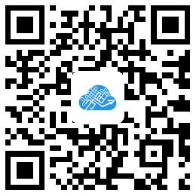 方法二：通过苹果应用商店（App Store）、华为应用市场、百度手机助手、360手机助手、OPPO软件商店搜索“市民云”进行下载。二、注册登录市民云进入抗议防控专版APP，选择“大连市”，点按首页递补“我的”，完成注册、实名认证并登录。三、“大连健康码”申请点按APP首页“大连健康码”服务，点按“个人健康码”进入信息详情页面，如实填报信息并勾选信息真实性承诺后，点按提交    提交成功，系统审核后生成健康码，可点按查看个人通行“大连健康码”。四、健康码保存打印持有绿色健康码的考生可参加田径报到及测试。请考生报到前更新健康码并保存打印，22日报到时提交复印件。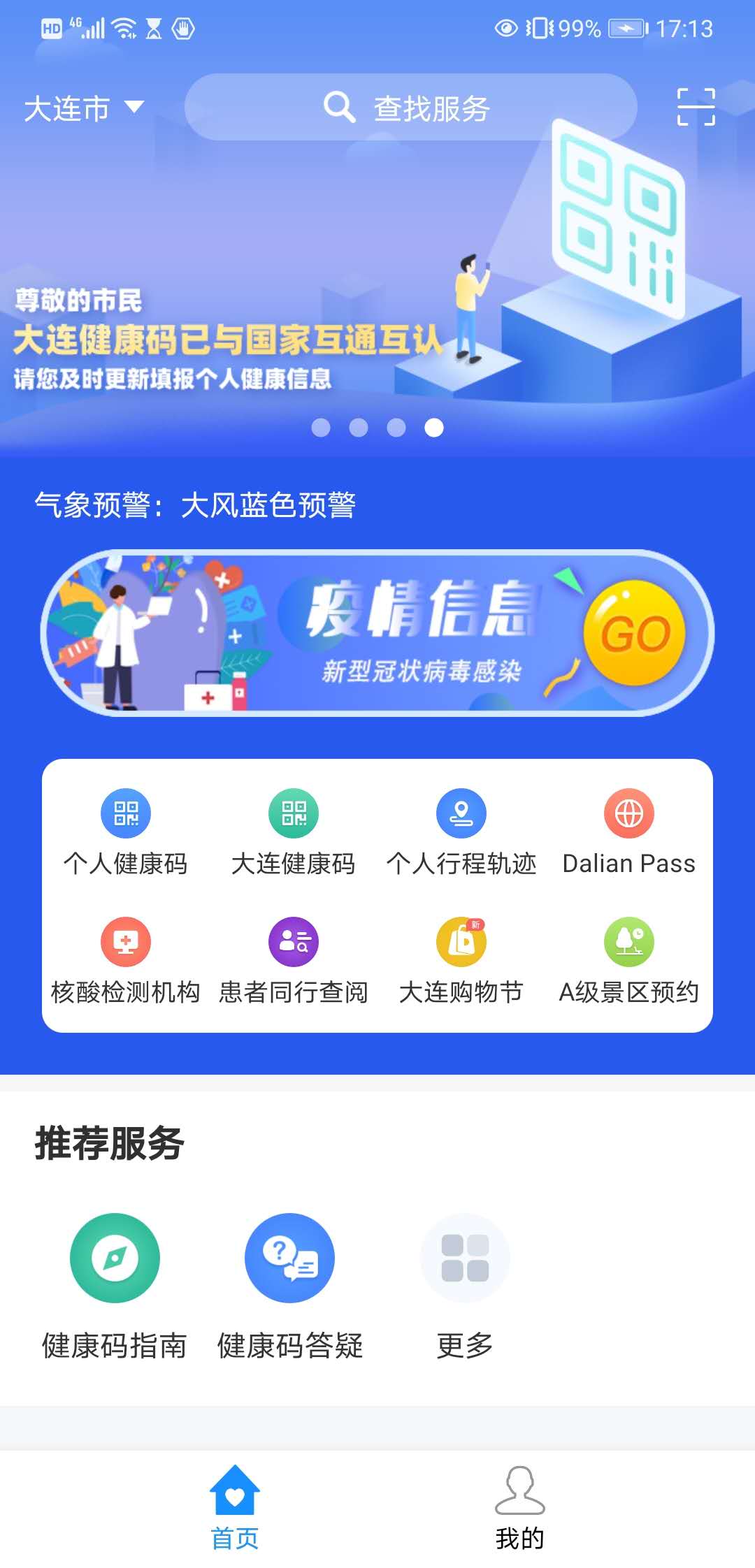 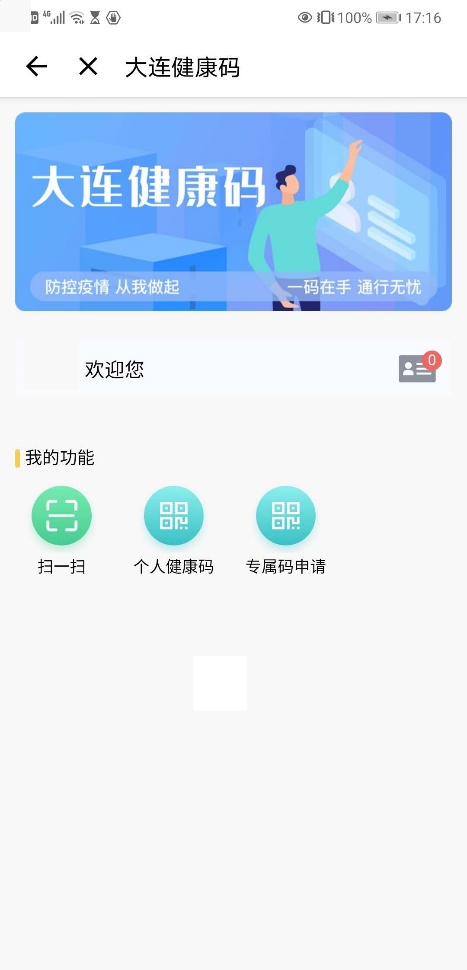 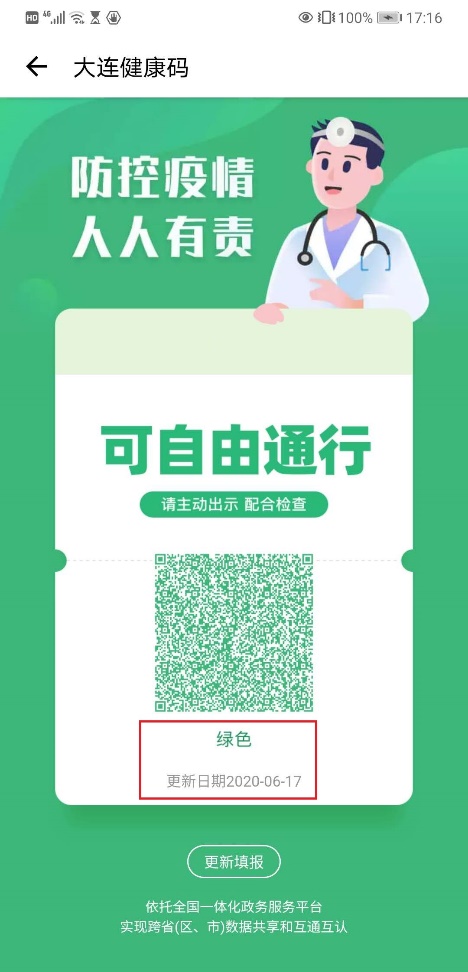 